Místní knihovna v Miloticíchzve občany na besedu s hypnotizérem JAKUBEM KROULÍKEM k jeho nově vydané knize Hypnóza, její moc a síla.Kniha je nejen o hypnóze, ale i o magii, okultismu, paranormálnu a o cestě za svým vysněným cílem.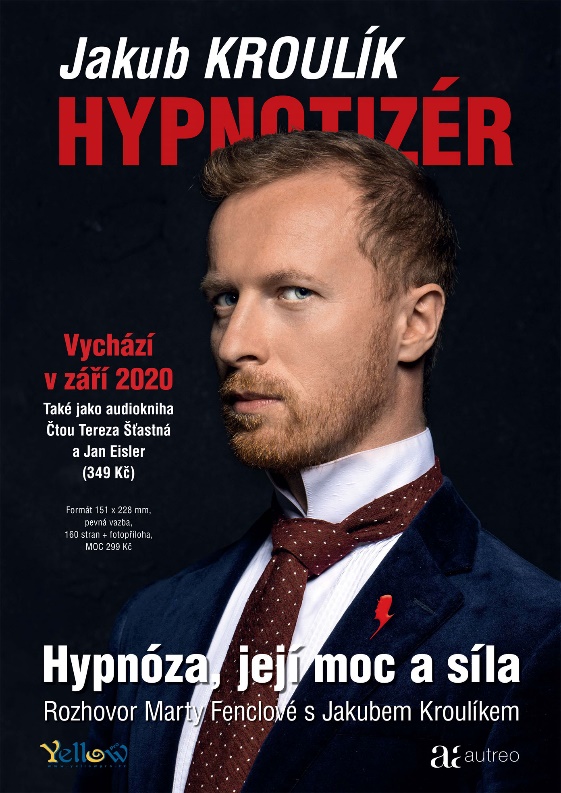 Beseda s autogramiádou proběhne v knihovně v neděli 5.9.2021 v 15:00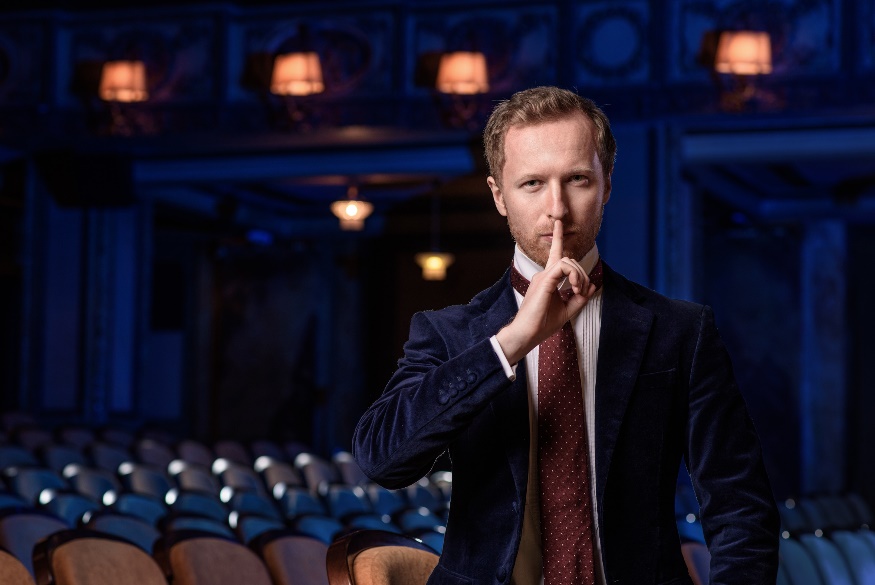 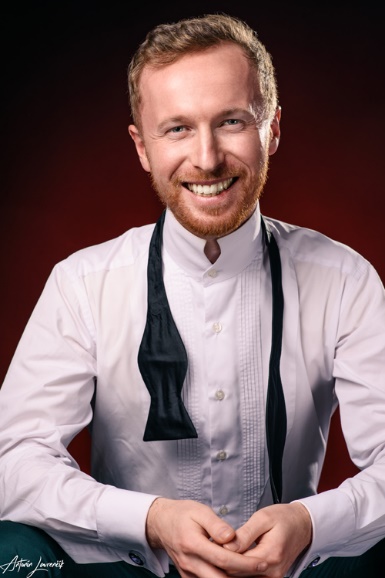 